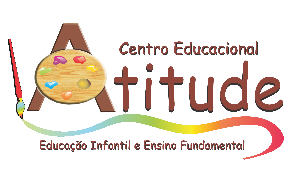                                   LISTA DE MATERIAIS 2024 – JARDIM III (G5)TAXA DE MATERIAL COLETIVO: R$ 180,00 (PAGAMENTO ATÉ 03/02/2024)TODO MATERIAL DEVERÁ SER ETIQUETADO COM NOME COMPLETO DA CRIANÇA E ENTREGUE NOS DIAS DE REUNIÃO DE PAIS, DIA 05 OU 06 DE FEVEREIRO, COM HORÁRIO AGENDADO (ENTRAREMOS EM CONTATO PARA AGENDAR).INÍCIO DAS AULAS:  14 DE FEVEREIRO DE 2024.SECRETARIA DA ESCOLA ABERTA A PARTIR DE 15 DE JANEIRO DE 2024.QUANTIDADESITENS01CAMISETA BRANCA PARA PINTURA03LÁPIS DE ESCREVER01BORRACHA01APONTADOR DE CAIXINHA01CAIXA DE LÁPIS DE COR 12 UNIDADES01ESTOJO DE CANETINHA HIDROCOR 12 UNIDADES01RÉGUA 30cm01CADERNO DE 60 FOLHAS (GRANDE)02CAIXAS DE MASSINHA DE MODELAR01PACOTE DE PAPEL CRIATIVO COLORIDO03BLOCOS DE A3 150g (20 FOLHAS CADA BLOCO)01TESOURA SEM PONTA01PINCEL01ÁLCOOL GEL PARA AS MÃOS (PEQUENO)- para uso individual01GARRAFINHA DE ÁGUA (TIPO ACADEMIA)02TUBOS DE COLA BRANCA 90g02TUBOS DE CALA BASTÃO01PRANCHETA DE MADEIRA A401LIVRO DE HISTÓRIA INFANTIL (EDUCAÇÃO FINANCEIRA) À VENDA NA SECRETARIA DA ESCOLA01CESTO DE PALHA OU VIME PEQUENO (PODE SER USADO)01CAPA DE CHUVA01SACOLINHA DE HIGIENE COMPLETA (COM ZIPER) SOMENTE PARA CRIANÇAS DO INTEGRAL QUE ALMOÇAM NA ESCOLA